Муниципальное образование «Смидовичский муниципальный район»Еврейской автономной областиСОБРАНИЕ ДЕПУТАТОВРЕШЕНИЕ16.06.2020                                                                                            		№ 62пос. СмидовичО внесении изменений в решение Собрания депутатов от 20.11.2008 № 100 «Об утверждении Генерального плана пос. Смидович муниципального образования «Смидовичское городское поселение» Смидовичского муниципального района Еврейской автономной области»В соответствии с Градостроительным кодексом Российской Федерации, Федеральным законом от 06.10.2003 № 131-ФЗ «Об общих принципах организации местного самоуправления в Российской Федерации», Уставом муниципального образования «Смидовичский муниципальный район» Еврейской автономной области Собрание депутатовРЕШИЛО:1. Внести в решение Собрания депутатов от 20.11.2008 № 100 «Об утверждении генерального плана пос. Смидович муниципального образования «Смидовичское городское поселение» Смидовичского муниципального района Еврейской автономной области» (далее – Генеральный план пос. Смидович) следующее изменение:1.1. Приложение № 3 «Основной чертеж» Генерального плана                   пос. Смидович изложить в новой редакции согласно приложению.2. Опубликовать настоящее решение в газете «Районный вестник» и разместить на официальном сайте органов местного самоуправления Смидовичского муниципального района.3. Настоящее решение вступает в силу после дня его официального опубликования.Председатель Собрания депутатов                                              Р.Ф. РекрутГлава муниципального района				              М.В. ШупиковПРИЛОЖЕНИЕ к решению 
Собрания депутатов 
от 16.06.2020 № 62 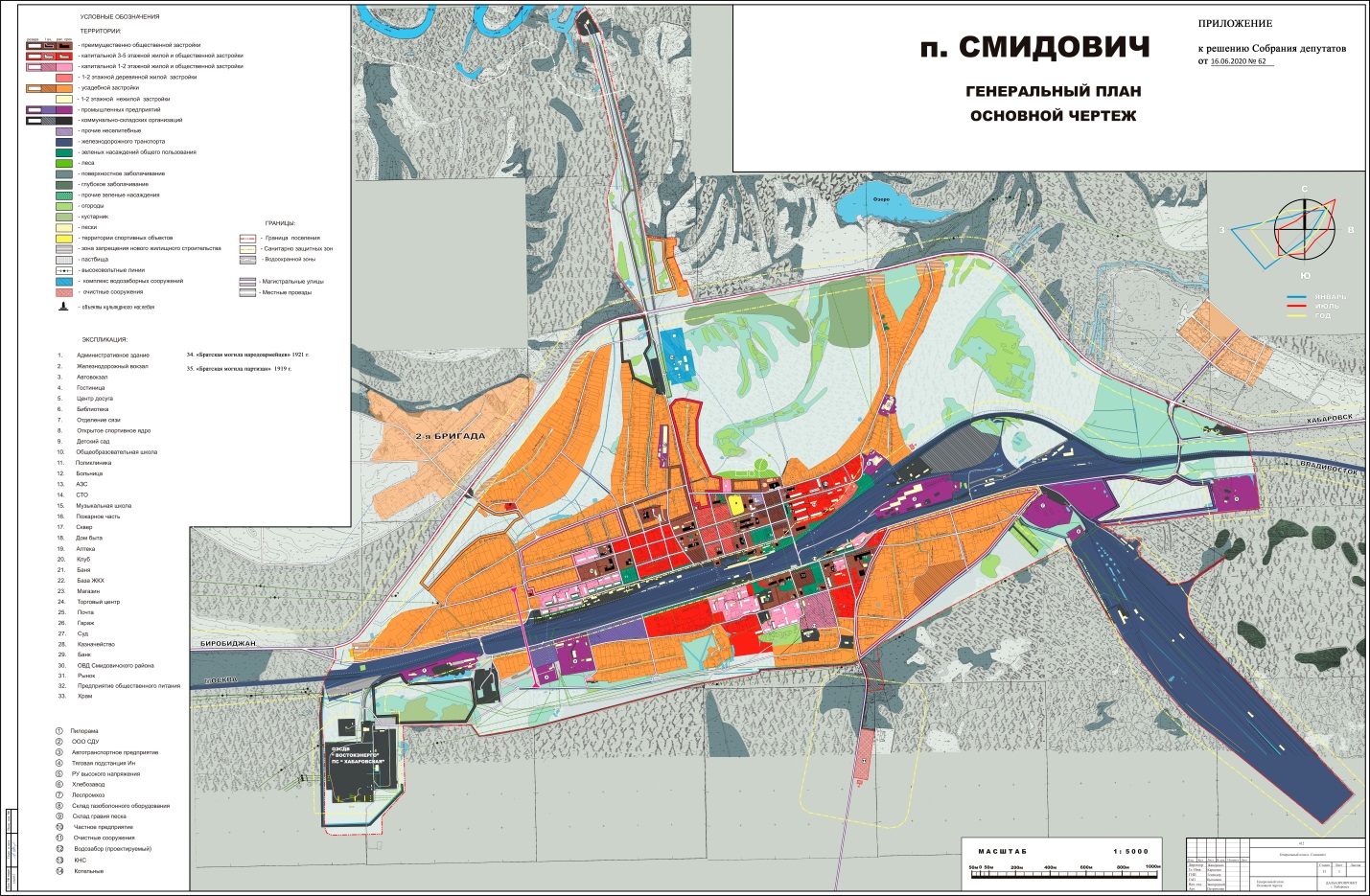 